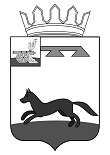 АДМИНИСТРАЦИЯ  МУНИЦИПАЛЬНОГО   ОБРАЗОВАНИЯ«ХИСЛАВИЧСКИЙ   РАЙОН» СМОЛЕНСКОЙ  ОБЛАСТИП О С Т А Н О В Л Е Н И Еот 26 сентября 2019 г. № 348   О внесении изменений в муниципальную программу «Обеспечение жильем молодых семей муниципального образования «Хиславичский район» Смоленской области»           Администрация муниципального образования «Хиславичский район» Смоленской области    п о с т а н о в л я е т:Внести в муниципальную программу «Обеспечение жильем молодых семей муниципального образования «Хиславичский район» Смоленской области», утвержденную постановлением Администрации муниципального образования «Хиславичский район» Смоленской области от 06.11.2013 № 304 (в редакции Постановления Администрации муниципального образования «Хиславичский район» Смоленской области от 30.04.2014 № 119, от 19.05.2014 № 131, от 09.11.2016 №429, от 02.12.2016 № 481, от 09.02.2018 № 71, от 09.11.2018 № 622) следующие изменения:1) в Паспорте программы в пункте «Объемы ассигнований муниципальной программы (по годам реализации и в разрезе источников финансирования)»: - цифру «1 879,53» заменить цифрой «8 746,15»;- слова «2019 год – 1878,68 тыс.рублей, в том числе: 268,4 тыс.рублей из местного бюджета; 1610,28 тыс.рублей из областного бюджета» заменить словами «2019 год – 1461,18 тыс.рублей, в том числе: 208,74 тыс.рублей из местного бюджета; 559,59 тыс.рублей из областного бюджета; 692,85 тыс.рублей из федерального бюджета».2) в разделе 4 Паспорта программы:- цифру «1 879,53» заменить цифрой «8 746,15»;- слова «2019 год – 1878,68 тыс.рублей, в том числе: 268,4 тыс.рублей из местного бюджета; 1610,28 тыс.рублей из областного бюджета» заменить словами «2019 год – 1461,18 тыс.рублей, в том числе: 208,74 тыс.рублей из местного бюджета; 559,59 тыс.рублей из областного бюджета; 692,85 тыс.рублей из федерального бюджета».3) в Приложении № 2 к муниципальной программе: - в подпункте «1.3. Предоставление молодым семьям социальных выплат на приобретение жилья или займа на приобретение жилья или строительство индивидуального жилого дома»:● в графе 5 цифру «5636,04» заменить цифрой «5218,54»;● в графе 7 цифру «1878,68» заменить цифрой «1461,18».- в пункте «Всего по муниципальной программе»:● в графе 5 цифру «5636,04» заменить цифрой «5218,54»;● в графе 7 цифру «1878,68» заменить цифрой «1461,18».И.п. Главы муниципального образования «Хиславичский район» Смоленской области                                                                             Ю.В.ЕпифановОтп. 1 экз. – в делоИсп.: О.В. Куцабина«_____» ____________ 2019 г.Разослать: прокуратура - 1, отдел экономики-1 , финансовое управление - 1